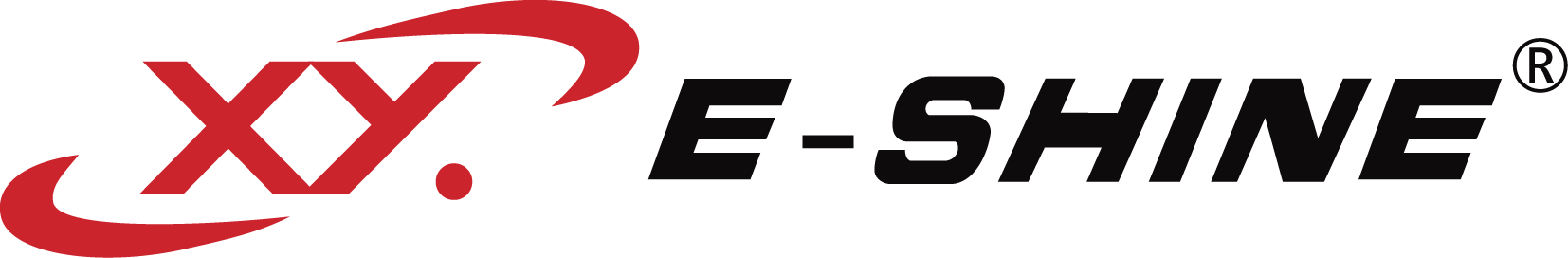 使 用 说 明 书37颗15W调焦染色灯（XY-600Z）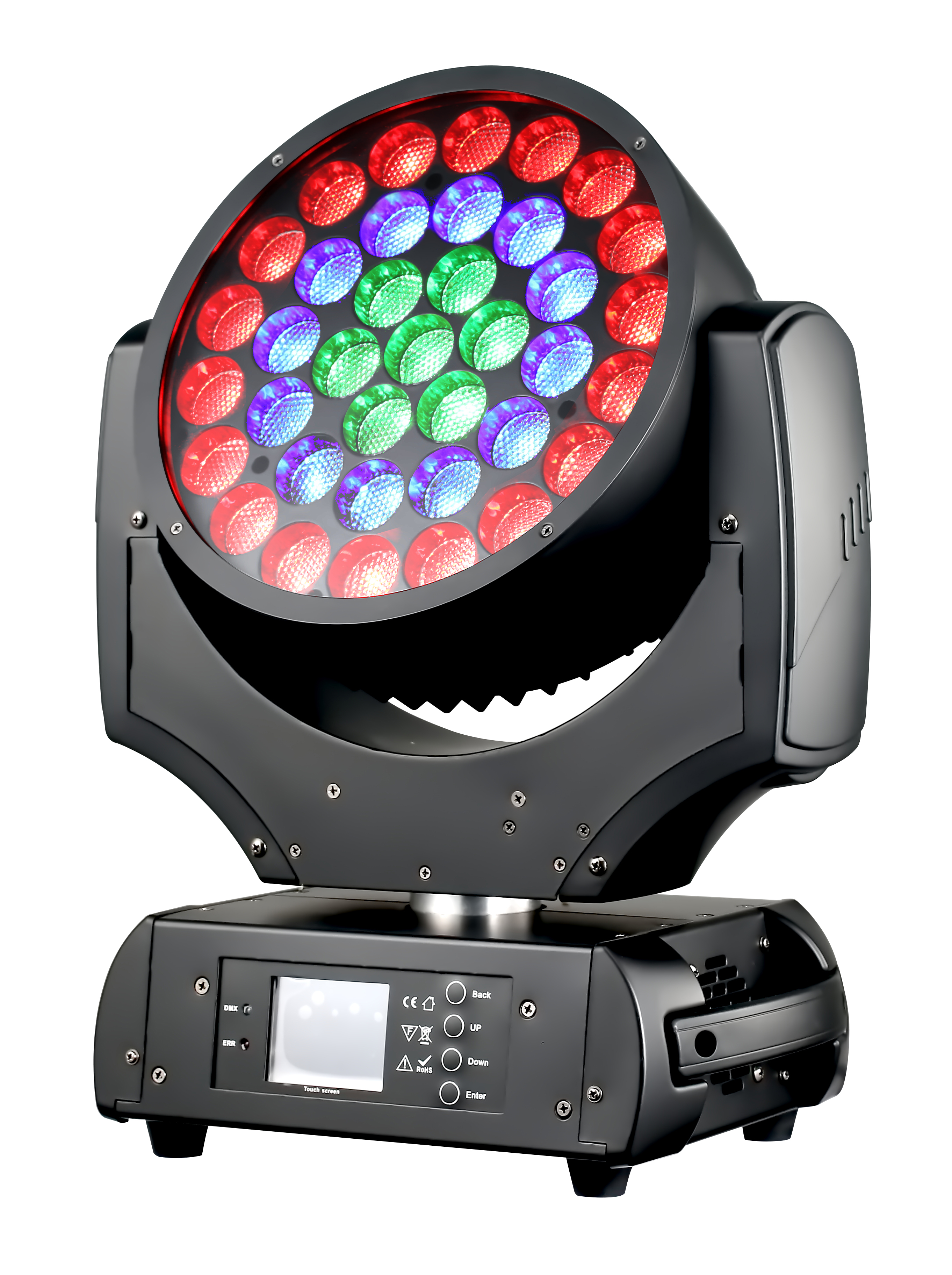 广州炫熠灯光设备有限公司Guangzhou Xuanyi Lighting Co., Ltdhttp://www.gzxianyou.com产品参数介绍：■功率：450W■电压：AC110-240V, 50/60Hz■灯珠：4合1 LED(RGBW 15W)* 37颗■LED寿命： 60，000小时■调焦：8-63度■显示：LCD液晶显示，中英文可选，简易的显示操作■色温：2700-8000K 可调节，8级色温调节■调光：0-100%线性调节■X/Y轴：450度/300度 自动精确位置■频闪：可选频闪模式（32次/秒）■电机：4个线性电机，2个3相电机■控制模式：标准DMX512，自动，主从，声控模式■通道：10/11/15/21/37通道模式■结构：抗热塑料+抗压合金材料■防护等级： IP20■工作位置：任何安全工作位置■尺寸：45*39*54 cm■净重：11.5KG通道模式1（37通道）通道模式2（21通道）售后服务：注意!灯具出厂时 ,都是经过严格的品质检验,包装均完好,请按照使用说明书进行操作.人为原因导致机器故障不在保修范围.1、本公司终生为客户提供技术咨询.2、如产品出现故障,需维修时,请出示产品保修卡,并如实填写相关内容.同时也希望客户及时把产品出现的问题反馈给我们,方便我们第一时间对产品进行改进。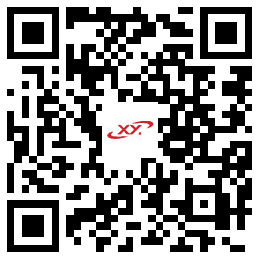 扫一扫，关注我广州炫熠灯光设备有限公司Guangzhou XuanYi Lighting Co., Ltd公司地址： 广东省广州市花都区新华镇大㘵龙海西路48号	        公司电话：020-86408672公司网址：www.gzxianyou.com 通道序号名称数值功能描述1X轴0-255X轴0-450度2X轴微调X轴微调3Y轴0-255Y轴0-270度4Y轴微调0-255Y轴微调5XY速度0-255XY轴速度从快到慢6复位0-139140-149180-189200-209210-255预留 XY轴复位调焦复位整机复位预留7圈1红色0-255亮度0-100%8圈1红色16bit0-255红色亮度微调9圈1绿色0-255亮度0-100%10圈1绿色16bit0-255绿色亮度微调11圈1蓝色0-255亮度0-100%12圈1蓝色16bit0-255蓝色亮度微调13圈1白色0-255亮度0-100%14圈1白色16bit0-255白色亮度微调15圈2红色0-255亮度0-100%16圈2红色16bit0-255红色亮度微调17圈2绿色0-255亮度0-100%18圈2绿色16bit0-255绿色亮度微调19圈2蓝色0-255亮度0-100%20圈2蓝色16bit0-255蓝色亮度微调21圈2白色0-255亮度0-100%22圈2白色16bit0-255白色亮度微调23圈3红色0-255亮度0-100%24圈3红色16bit0-255红色亮度微调25圈3绿色0-255亮度0-100%26圈3绿色16bit0-255绿色亮度微调27圈3蓝色0-255亮度0-100%28圈3蓝色16bit0-255蓝色亮度微调29圈3白色0-255亮度0-100%30圈3白色16bit0-255白色亮度微调31CTC0-2552700K-8000K32颜色宏功能0-255内置颜色宏功能33放大0-25515-60度34放大微调0-255放大微调35频闪0-255频闪及圈孔效果36调光0-255总亮度0-100%37调光微调0-255调光微调通道序号名称数值功能描述1X轴0-255X轴0-450度2X轴微调X轴微调3Y轴0-255Y轴0-270度4Y轴微调0-255Y轴微调5XY速度0-255XY轴速度从快到慢6复位0-139140-149180-189200-209210-255预留 XY轴复位调焦复位整机复位预留7红色0-255亮度0-100%8红色16bit0-255红色亮度微调9绿色0-255亮度0-100%10绿色16bit0-255绿色亮度微调11蓝色0-255亮度0-100%12蓝色16bit0-255蓝色亮度微调13白色0-255亮度0-100%14白色16bit0-255白色亮度微调15CTC0-2552700K-8000K16颜色宏功能0-255内置颜色宏功能17放大0-25515-60度18放大微调放大微调19频闪0-255频闪及圈孔效果20调光0-255总亮度0-100%21调光微调0-255调光微调